Subaru ordnar skidtester med HeadNär skidtillverkaren Head ska dra ut på skidtest är det Subaru som garanterar att de tar sig hela vägen till toppen.Under de kommande sportlovsveckorna kommer Sveriges skidbackar att vara fyllda med vintersportare som vill utmana sig själva och sin utrustning. Under denna hektiska tid passar naturligtvis leverantörer av sportutsrustning på att visa upp sig och sina produkter.Head och Stadium kommer under veckorna sju till nio att åka land och rike runt för att låta skidentusiasterna testa deras produkter i dess naturliga element.Självklart vill man då vara garanterad att ta sig hela vägen. Head valde därför Subaru Outback Boxerdiesel Lineartronic som officiell bil under Ski Test Tour 2014.Här kan du träffa teamet från HeadSöndag 9 februari	VallåsenMåndag 10 februari	HestraTisdag 11 februari	UlricehamnOnsdag 12 februari	Alebacken, GöteborgTorsdag 13 februari	Mullsjö AlpinFredag 14 februari	Stenkällegården, KarlsborgLördag 15 februari	Storstenshöjden, ÖrebroSöndag 16 februari	Tolvmannabacken, KisaMåndag 17 februari	Yxbacken, NorrköpingTisdag 18 februari	Flottsbro, HuddingeOnsdag 19 februari	Hammarbybacken, StockholmTorsdag 20 februari	Sollentunabacken Fredag 21 februari	Kungsberget, SandvikenLördag 22 februari	Sunne SkiSöndag 23 februari	Hovfjället, TorsbyMåndag 24 februari	Lindvallen, SälenTisdag 25 februari	IdreOnsdag 26 februari	LofsdalenTorsdag 27 februari	Hammrafjället, TänndalenFredag 28 februari	VemdalsskaletLördag 1 mars	Höglekardalen, Östersund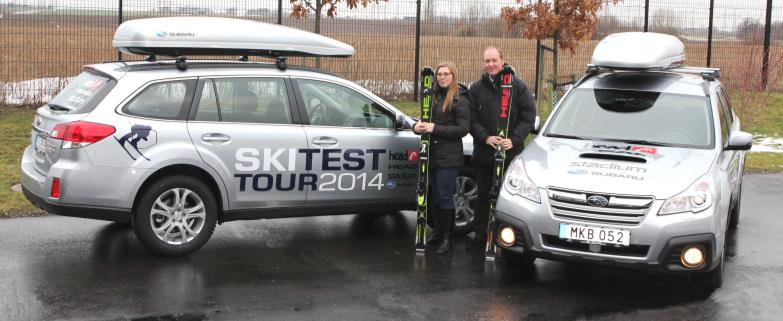 